ALEX IORGAForensic & Valuation Services Associate, Grant Thornton LLPAlex Iorga is a second-year associate in the Forensic and Valuation Services group at Grant Thornton. He graduated from Baruch’s School of Business in 2013 with an MBA in Accountancy. Prior to his studies at Baruch, he worked for six years in the financial services industry, raising capital for alternative investments funds. He earned his Bachelor's of Science from Cornell’s School of Engineering in 2004.Alex became interested in the accounting field after being involved in the forensic review of financial records while working at a broker-dealer in 2010. That experience led him to choose to switch careers, and pursue a career in public accounting. His work experience makes Alex a good point of reference for those students who are entering the public accounting space later in their professional lives.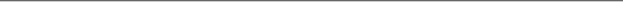 ALLISON TAYLORDirector, Equity Research, OppenheimerAllison Taylor graduated from Barnard College in 2002 with a degree in History and Economics. Following her undergraduate studies, she joined SAC Capital on the Equity and Fixed Income Financing Desk, trading equity derivatives and repo. In 2006, she joined Financial Guaranty Insurance Company, a monoline insurance company, as an assistant trader and junior portfolio manager. Concurrently with her role at FGIC, Allison completed her MBA at NYU Stern School of business, concentrating in Finance and Management. From 2009 to 2011, she spent 18 months working at Lehman Brothers Holding Inc. as part of the bankruptcy reorganization and liquidation team in the Derivatives group. Allison joined Oppenheimer in late 2011, and currently, she is a Director in the Equity Research Department covering the Financial Institutions Group, where she covers large cap commercial banks, investment banks and the alternative asset managers.AMY BAERInsights Director of Global Innovation & Brand Equity, Colgate Palmolive Amy Baer has over 18 years experience in Consumer & Market Insights. Amy has been employed at Colgate for the last eight years holding various Consumer & Market Insights positions within Personal Care and Oral Care. Prior to Colgate, Amy was employed at Heineken USA where she worked on the development of Heineken Light and the repositioning of Amstel Light. Additionally, Amy has also held insights roles at Lancôme and Unilever. Amy is also the marketing board advisor for a newly created iTunes App called Sweigh. Amy holds both her BA and MBA from Fairfield University.  ANGELA MCGREGORPrincipal Consultant, CapcoAngela McGregor is a Principal Consultant at Capco, New York, specializing in testing within the software development lifecycle including Client/Vendor Relationship Management, Environment Management, Fault/Issue Management and quality control for QA.  Within her latest engagement as the Test Utility and PMO Manager for OTC Derivatives Client Clearing, she supports on-going client and CCP testing for both Trade Processing and Margin, Collateral & Settlements work streams. Her role includes assisting in the delivery of a cross product future state clearing, functional and technical architecture, including automated connectivity to key CCPs (trade capture, affirmation, collateral, settlement, reconciliations and regulatory reporting). Angela is also responsible for all PMO activities within Clearing Project Group, including support to the CPG Management team during the yearly budget and re-forecast cycles. Angela's prior engagements include Test Manager for a major European Hedge Fund with approximately $12 billion AUM, implementing a Sub-Leger system using Calypso 10.0/10.3; Portfolio Test Manager for Treasury applications (ATS, eATS and LightHouse) within a Global Investment Bank as well as being specifically responsible for the test management of the bank’s Forex Portal Trading application. Angela joined the company with over ten years of experience working in the system, integration and user acceptance testing phases. Coming from JPMorgan, she was responsible for the test planning, execution and test environment management of scheduled quarterly releases of the organization's primary back office operations processing systems.  Prior to this, Angela worked for LCH.Clearnet as a Senior Test Analyst covering various roles including team lead for Market Data Management SAT and  Test Manager on a SwapClear Default Management project incorporating Calypso.Angela is able to establish strong, professional relationships within the IT development and project management groups as well as the business user acceptance test and the Operations departments.  She enjoys being part of the development team that successfully delivers the testing phases of the projects against a background of tight deadlines. Angela holds a BSc (Hons) in Computing Information Systems from the University of Central England and is an ISEB certified practitioner.BRAD KRUTSCHSenior Manager, Ernst & Young (EY)Brad Krutsch is a senior manager in Ernst & Young’s Financial Accounting Advisory Services (FAAS) practice. In this role, Brad leads EY’s Operationalizing Statutory Reporting (OSR) practice, concentrating on improving the efficiency and cost structure of clients’ international local compliance function. His work developing a centralized repository for finance regulatory requirements extends globally and across various industries to provide clients with guidance on filing obligations, audit thresholds, entity structuring, bookkeeping and GAAP requirements.Throughout his career, Brad has taught numerous accounting courses, including International Financial Accounting Standards (IFRS) and Advanced Accounting at the University of Wisconsin, University of Minnesota and Marquette University. Prior to rejoining Ernst & Young, Brad was the Chief Financial Officer of Optique Capital Management, an asset management firm based in Milwaukee, WI, and prior to that, Accounting Manager at the Minnesota Twins.CAITLIN BARRETT Director, Verbal Identity, InterbrandFrom experience on both the client and agency side, Caitlin brings a practical knowledge of how business strategy informs strong—and long-lasting—creative outcomes. She currently leads client engagements across multiple projects, ranging from brand strategy articulation to naming, messaging, brand voice, and content strategy. 
She also designs and facilitates client and agency training and research to make sure both the inputs used and the outputs created are actually useful.CARLOS A. CALDERONCredit Rating Analyst, Moody's Investors ServiceCarlos Calderon is a Credit Rating Analyst on the Housing Finance Team in U.S. Public Finance practice at Moody’s Investors Service in New York. Since joining the firm in late 2010, he has worked on portfolios of new and existing tax-exempt financed housing projects of diverse uses and security types around the U.S., including housing finance agency single-family housing programs, credit-enhanced mortgage-backed transactions, and privatized project financings such as affordable low-income housing, military housing, university student housing, and subsidized special needs housing.  Prior to joining Moody’s, Carlos spent five and a half years at the New York City Mayor’s Office of Management and Budget, where he served as a supervising budget analyst and was responsible for reviewing and recommending authorization of capital subsidies for public-private partnership affordable housing projects, as well as helping to oversee the City’s housing agency budgets and advising policymakers on fiscal matters related to large-scale housing and economic development initiatives including Hudson Yards, Willets Point, and Long Island City/Hunters Point South redevelopments.Carlos holds a Master of Public Administration degree with a concentration in public policy analysis from New York University’s Robert F. Wagner Graduate School of Public Service, and a Bachelor of Arts degree in political science and law from Pace University. Lastly, he is one of the few male board members of Moody’s New York Women’s Employee Resource Group, and a member of the New York Chapter of the Association of Latino Professionals in Finance and Accounting (ALPFA).ELENA RATEVOSSIANTax Manager, Ernst & Young
Elena Ratevossian graduated from Baruch with a BBA in Accountancy in 2005. Upon graduation, she started working at EY and has been with their tax department ever since. She has been very active both with work related initiatives, as well as extracurricular activities. At EY, she is a member of the Professional Women’s Network,  assisting with campus recruiting efforts and trying to teach Lunch & Learn classes when opportunities arise. Outside of EY, she is the co-chair of the Financial Women’s Association (FWA) Long Island Chapter. She also volunteers with FWA’s Financial Backpack Program, helping teach financial literacy to underprivileged students. Finally, and most importantly, she is a proud mom to a 6 year old boy and an 18 month old girl.HOLLY MILLNERGlobal Director of Integrated Audit, AIGHolly Millner is the Global Director of Integrated Technology Audit for AIG where she is responsible for leading a team of audit professionals in multiple integrated information technology audits in accordance with the annual risk-based audit plan. Her role requires knowledge of emerging risks in technology and the implications to business operations, application development and functionality, and a variety of compliance obligations. Prior to joining AIG in 2011, she was a Partner with Ernst & Young in Melbourne, Australia, and spent 11 years in public accounting. She is the co-chair of the AIG Chief Administrative Office and Internal Audit Division Diversity & Inclusion Council. Holly is a Certified Information System Auditor and has a BA from Pace University in New York and an MS from St. Joseph’s University in Philadelphia.JANNIE PILGRIMHR Professional & Career CoachJannie Pilgrim is a seasoned HR Professional and career coach who is capable of addressing the strategic needs of business and provides consultation on a company's most valuable assets – their Human Capital.Ms. Pilgrim understands the dynamics of how business decisions are made and is best suited to help professionals navigate both the professional landscape and their personal goals. She provides tools and strategies that lead to real success and help professionals realize their highest potential and remain relevant and competitive in today's ever-changing market.Jannie's experience includes recruitment/talent acquisition, campus recruitment, MBA recruitment, on-boarding, mentoring programs, inclusion recruiting, training, facilitation, job enrichment, diversity and inclusion solutions.She has worked at Standard & Poor's, CB Richard Ellis, New York Life, CPR Institute for Dispute Resolution, and UPS. Her work spans across multiple disciplines and lines of businesses.She is the CEO of "The Deal" that offers clients tools and strategies to educate, motivate and liberate themselves to successful outcomes through products and services such as coaching, books, workshops, events, and a talk radio show. Backed by over 15 years of experience, she inspires clients and listeners while providing a blueprint to help them reach their highest potential. Jannie has also developed a series of children's picture books about the daily adventures of young Prince Garrett and his dog Zeus. The series reinforces character education in a fun and engaging manner. It offers insight into exploring possibilities & purpose, community, connection, responsibility, imagination, learning and self-esteem.She holds a Master's of Science in Human Resources and a Postgraduate degree in Training and Development from the Milano Graduate School of The New School University. She also holds a Bachelors of Business Administration from Baruch College of the City University of New York and is on the Board of the New York Metro Chapter of the National Black MBA Association. JEFF KAUFLINAssociate Vice President, Talent Management, Marketing EvolutionJeff Kauflin is Associate Vice President of Talent Management at Marketing Evolution, a marketing software and analytics firm, where he leads recruiting, employee performance management, and retention strategy. Jeff has over ten years of experience in the marketing analytics space. Prior to his current role in talent management, he led marketing consulting engagements for Fortune 500 clients.KELLY QUINNVice President, Change Management, Barclays CapitalAfter attending Nassau Community College and Pace University for Accounting, Kelly Quinn has established a career in Finance and Operations for the past 20 years. Starting out in an entry level position at The Bank of New York in the Unit Investment Trust division and establishing a rapport with the trading desk, she moved into the middle office/trade support position on the Derivatives Trading Desk. After working on the desk for several years, utilizing her knowledge of derivatives, Kelly moved on to a management role in Derivative Operations and worked in various functions and products within Operations with increasing roles of responsibilities, rounding out her expertise both at The Bank of New York and then later at Merrill Lynch. At Merrill Lynch, she moved on to a role as an Operations Client Relationship Manager for Top Tier Clients of the firm. Kelly then moved to Barclays, also as an Operations Relationship Manager for their Top Tier Clients. Utilizing her project management skills, she then joined the Cash, Collateral and Liquidity Management Team as a Regional Lead in Change Management focusing on initiatives driven by Regulatory Reform. Over the course of her career in each of the functions, she was involved in Business Management (strategy, budget, resourcing, business continuity planning, etc.). She now has a Business Management role supporting Operations. Kelly is active in campus recruiting for Barclays and various mentoring roles.LAILANY SIERRAVice President of Human Resources, IgnitionOneLailany Sierra is the VP of Human Resources for IgnitionOne, a digital marketing technology company, with over 450 employees in 17 offices across ten countries. Lailany reports directly to the CEO and is responsible for all global human capital programs and initiatives, while ensuring that HR practices implemented match a strategic, creative and entrepreneurial culture.Lailany has spent a busy first year at IgnitionOne managing a successful MBO and the acquisition and integration of two companies. Lailany's main priority now is to develop and implement strategic initiatives to ensure the successful recruitment, development and retention of top talent.Prior to joining IgnitionOne, Lailany spent 12 years in Human Resources leadership roles in the entertainment industry. Lailany was most recently the US Head of HR for the IMAX Corporation based in Los Angeles and New York and prior to that spent nearly a decade at ESPN and the Walt Disney Company supporting the media and entertainment division in the US as well as Europe and Asia. Originally from NYC, Lailany spent time living in Buenos Aires, London, Hong Kong and Los Angeles before returning home last year to join IgnitionOne and embark on the world of adtech.Lailany is currently a Career Coach at Dress for Success, a Career Mentor at StreetWise Partners and is commencing her first semester as a Citizen Teacher at Citizen Schools. Lailany holds an MBA from the Zicklin School of Business, BBA from Baruch College and an Associate degree from Monroe College.LENA BAKIS Senior Manager – Americas FAAS, Ernst & Young LLPLena is a senior manager in EY’s Financial Accounting Advisory Services (FAAS) group. She has been in the accounting industry for over 10 years and has worked in both private and public sectors. Lena has been with EY for eight years. Prior to EY she attended Baruch College – Zicklin School of Business for her BBA in Accounting with a History minor.In her current role, Lena is responsible for serving clients on technical accounting matters generally as a result of new accounting standards. She is primarily focused on the new revenue recognition accounting standard and lease accounting convergence project. Some of her past and present clients are: Marriott, Sysco, Apple, Goldman Sachs Hedge Fund, Volt Information Sciences, Dow Jones Local Media Group, MeadWestvaco Corporation, Sealed Air Corporation, The Estée Lauder Companies and Du Pont. Prior to FAAS, Lena was a senior in EY’s Real Estate Assurance Services, where she was responsible for designing and executing internal controls-based and substantive audits for variety of public and private real estate companies, both US-based and international. Her main clients were Aetos Capital, Sterling Equities and Cedar Shopping Centers. Throughout the years, Lena has had the opportunity to experience new initiatives that EY has implemented for their professional women. Being a mother, Lena feels that it is critical to find work-life balance and with EY’s approach to flexibility, it has become far more feasible. EY’s flexibility policy is a privilege that cannot be found at all firms.Lena is a Certified Public Accountant licensed in New York. She is a member of the New York State Society of CPAs.Fun Facts about Lena:·         Lena enjoys traveling, and if she had her way and unlimited funds, she would spend her free time traveling to new places.·         Lena has 2 daughtersLEVIS HOSenior Manager, Ernst and Young (EY)Levis is a senior manager within Ernst & Young’s National Professional practice in New York. He has over nine years of professional experience in audit and advisory services. He graduated with a Bachelor of Commerce in Accounting and Economics from the University of Toronto, Canada. He is a Certified Public Accountant (New York, Colorado). He is fluent in Mandarin and Cantonese, and conversational in FrenchSkills:Levis is experienced in SEC reporting, integrated financial statements and private audits across diverse industries. He has dealt with various technical accounting issues including revenue recognition - multiple element arrangements, business combinations, assets impairment, LIFO inventory, reorganizations, pension, and leases. He has managed international and cross-discipline engagements based in the Americas and Asia. His experience spans across a number of industries including: media and entertainment, pharmaceutical and life sciences, oil & gas, consumer products, retail & wholesale, provider care, and not-for-profit.Professional Experience:At Ernst & Young, Levis is involved in National Professional practice. He has experience working with large accelerated filers, to provide strategic advice on recasting discontinued operations and financial statements restatement. He has a deep understanding of the revenue recognition models and VSOE/BESP analysis. He is experienced in financial statements reporting requirements under Chapter 11 bankruptcy reorganizations. He has assisted clients draft technical memoranda on the proper application of complex accounting principles, advised clients on the implications arising from new accounting standards and provided counsel to clients in responding to SEC accounting enquiries. Levis has also assisted clients in the design, implementation and assessment of SOX 404 control systemsKAWSER YAMIN Tax Manager , EY
Kawser has over eight years of public accounting experience, in both audit and tax.  He is experineced in providing a range of financial reporting for income tax services, as well as tax compliance and tax consulting services for technology and Consumer Goods Company.MARY KELLERNorth America- Human Capital Director, CapcoMary Keller is the Director of Capco's Corporate Services Domain. She is an accomplished Human Resources professional with experience across several HR disciplines, including talent acquisition, employee relations, executive coaching, organizational assessment, and talent management. She successfully built and led the HR organization in a high-growth, start-up company and also led global HR teams in large, corporate environments. Mary facilitated the HR Due Diligence and Integration processes for two corporate acquisitions. In all of these roles, she helped the business to create environments that enabled us to attract, retain, and nurture high-performing teams. Mary has brought this power and ability to Capco, where the company has seen the largest-scale growth in its history!PETER KIZILOVSenior Associate, KPMGPeter Kizilov is a Senior Associate in KPMG's Information Technology Advisory Services practice. His primary focus is trade lifecycle of various financial derivative products and valuation of Level 2 Model Verified inventory. Along with a firm understanding of IT systems utilized in the Financial Services industry, he also possesses strong knowledge of various financial instruments.As a loaned staff to a key client, Peter worked to perform Corporate Audit of the US and EMEA Equity and Credit Research departments. He analyzed policies and procedures in place, identified potential risk, including IT specific risks, and tested existing controls. Peter proposed additional controls and enhancements to existing controls in areas with identified gaps. He performed gap analysis between FCA COBS 12.4 and existing Research disclosures to identify UK specific Regulatory risks with respect to Research Department.TOURÉ K. DANIELSGlobal Sales Operations Project Manager, PlattsTouré K. Daniels joined McGraw Hill Financials’ Platts as the Global Sales Project Manager in October 2013. Ms. Daniels is part of the global sales operations group where she focuses on process and strategy improvement in addition to small and medium size project management varying in complexity, scope and budget.She has previously served as the Manager of Field Operations & Affiliates Portal Project Manager for the National Minority Supplier Development Council from 2011 to 2013. In a dual role, she served as both a performance and compliance analyst and an enterprise project manager for a capital improvement software conversion project.Ms. Daniels has also served as a Marketing and Sales Analyst for SBLI USA Mutual Life Insurance Company. From 2008 to 2009 while enrolled in Baruch’s MBA program, Ms. Daniels completed two internships as an International Marketing Consultant in Nanjing, China with Accurate International Land Corporation, a boutique real estate development firm. Along with her international business experience, for six years Ms. Daniels worked for New York City Transit as a Project Manager and Account Executive in the Marketing and Metrocard Operations Division.Ms. Daniels has an extensive background in business operations and project management. After 14 years of experience spanning various industries both for profit and non-profit, she has gained a deep understanding of the different challenges faced by businesses of all sizes and industries. Her vast expertise has allowed her to hone her skills in the areas of cross functional team leadership and creative problem solving.In addition to her international business experience, Ms. Daniels has lived in several foreign countries including Nigeria, Kenya, and the Bahamas. She is also a member of the National Black MBA Association, Alpha Kappa Alpha Sorority Incorporated, Hampton University Alumni Association and Baruch Young Alumni Network. In her spare time, Ms. Daniels enjoys cooking, international travel, and cycling.VALERIE LEVENTHAL Engagement Manager, Acquis Consulting GroupValerie Leventhal is an Engagement Manager and client account manager at Acquis Consulting Group.  She has over ten years of experience managing a variety of projects, from pharmaceutical compliance to optimizing the online consumer experience. She is passionate about solving puzzles, working with people, and is adept at creating and executing plans.Valerie is currently leading projects at a Fortune 50 Life Sciences company. Her experience in Life Sciences includes Compliance & Safety, PMO, Integration, and Travel Management. Valerie’s background in Consumer Products ranges from data analytics and reporting to product line optimization. Valerie leads the Mentor Program at Acquis and is heavily involved in other key internal initiatives including marketing, sales activities, and recruiting.Valerie pairs a strong understanding of the big picture with unparalleled attention to detail on every project. She believes the key to successful engagements is developing trusting relationships with her clients based on mutual respect and reciprocal learning.Prior to joining Acquis, Valerie worked at Accenture in their Consumer Products organization. She studied at the Cass Business School in London and graduated from Emory University’s Goizueta Business School with concentrations in Finance and Organization & Management. Valerie is a volunteer for the Voices Against Brain Cancer Foundation.SU YOUN KIMReal Estate Tax Services Practice- Ernst and Young (EY)Su Youn Kim is a manager with Ernst & Young LLP (EY)’s Real Estate Tax Services practice in the New York Office. She advises both domestic and foreign enterprises on a broad spectrum of tax accounting, planning, reporting, and compliance matters within the real estate industry. Engagement experience * Serves clients with domestic, state and local and international tax compliance services within the real estate industry for Partnership, Corporation and Real Estate Investment Trust (REIT) entities. She deals regularly with large domestic and international funds, and her tax compliance work encompasses tax reporting, withholding, UBTI analysis, IRC Section 163(j) analysis and REIT testing. * Clients served include: Och-Ziff Capital Management Group, SL Green Realty Corp., Prudential Financial Inc., FG Asset Management Education and certifications * Received a BS in Accounting from Binghamton University and a MS in Taxation from Baruch College. * Certified public accountant licensed in the state of New York * A member of the American Institute of Certified Public Accountants and the New York State Society of Certified Public AccountantsTENAYA TAYLOR Marketing Director-Baker Tilly Tenaya Taylor is the Marketing Director in the New York offices of Baker Tilly Virchow Krause, LLP. Tenaya brings more than 15 years of experience in marketing, management, media relations, business development, and Big Four professional services experience to the firm. Tenaya is focused on delivering go-to-market strategies through industry and service specialization, and client insights.Previously, Tenaya collaborated on international engagements and managed go-to-market efforts for middle-market private companies, high-net-worth individuals, law firms, and Japanese in-bounds. Prior to that, Tenaya worked as a business marketer and consultant to luxury brands, leading many corporations and teams to success.Tenaya is passionate about community service and volunteers her time to enrich the lives of youth and underserved populations.Specific experience: Provides leadership, management, and strategic marketing for the New York office, including business development and relationship buildingTeams with leadership on building the Baker Tilly brand story, implementing strategic go-to-market programs, and executing sustainable market initiativesSpecializes in marketing, online marketing, brand strategy, communications, advertising, media relations, digital transformation, thought leadership, new business development, and team buildingEducationDavenport UniversityMaster of Business AdministrationEastern Michigan UniversityBachelor of Science in Communications & FilmBachelor of Science in PsychologyANN PETTERSONSenior Manager CFE, CAMS, EA - Baker TillyAnn Petterson is a senior manager in the Business Fraud and Investigations department of the Firm’s Litigation and Valuation Consulting group, in the New York regional offices of Baker Tilly Virchow Krause, LLP. She specializes in forensic accounting and investigative matters relating to government investigations, corporate internal investigations, asset tracing, and anti-money laundering compliance projects.Specific experience:* Previously, forensic accountant at the Suffolk County District Attorney's Office and as a Special Agent with the Internal Revenue Service’s Criminal Investigation Division in New York City.* As Special Agent, conducted long-term, high-profile investigations of individuals and corporate entities, of allegations including tax evasion and other tax related criminal offenses, mail and wire fraud, embezzlement, stock manipulation, money laundering, political corruption, and identity theft.* Certified Fraud Examiner (CFE),* Certified Anti Money Laundering Specialist (CAMS)* Enrolled Agent (EA).Industry involvement* American Institute of Certified Public Accountants* New York State Society of Certified Public Accountants (NYSSCPA)* Association of Former Special Agents* Fraud Prevention Network* Internal Audit Professionals* Association of Certified Fraud Examiners (ACFE)* Association of Certified Anti-Money Laundering Specialists* Recipient, Criminal Investigation's Special Agent of the Year Award* Recipient, U.S. Department of Justice Public Service Award* Lecturer, on financial investigative techniques to various groups.VENUS WU Senior Manager-UHYVenus Wu is a Senior Manager in UHY Advisors’ Metro New York Office specializing in attestation and tax services for various international entities in the U.S. market and Greater China Region.  Venus is a licensed CPA in the U.S., Taiwan and Republic of China. In addition to being a Certified Public Accountant she is also a Certified Internal Auditor.  Areas of expertise include: Chemical, Manufacturing, Distribution and Retailing companies, Technology companies, International trade and customs, and the Entertainment industry.  Venus started her career with PWC, EY, and KPMG, before joining UHY in 2005.Katie Dvorak – Recruiter, DeloitteNaketa Dash – Advisory Senior Consultant, DeloitteKristina Veliev – Audit in Charge, Deloitte